North Yorkshire Forest School Training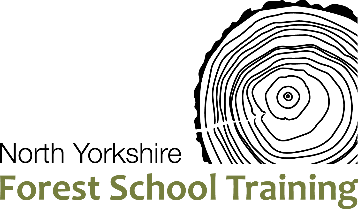 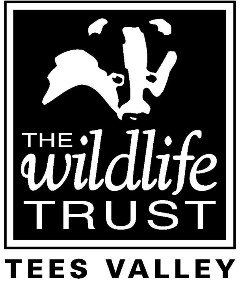 & Tees Valley Wildlife TrustCOURSE: NOCN LEVEL 3 COASTAL SCHOOL LEADERThis course is for learners who wish to apply the Forest School learning approach in coastal environments and lead Coastal School sessions. It will provide the skills and confidence to lead innovative and engaging learning sessions for children and young people in coastal locations.The training programme:The training days are a mix of classroom and outdoor learning. These prepare the student for the completion of tasks outside the training days, including the delivery of four Coastal School sessions, which will be submitted for assessment. The course is approximately 14 guided learning hours and 14 hours of independent study.The course will cover:Knowledge of coastal ecosystems including ecology, weather and tidesManaging riskCoastal activity ideas to inspire play and learningPlanning and evaluating Coastal School sessionsLocation: Margrove Heritage Centre, Boosbeck, Saltburn, TS12 3BZ and Saltburn Beach. Times and dates: 9am to 4pm, Thursday 24th June and Friday 25th June, 2021Cost: £295Trainers: Hazel Canning (North Yorkshire Forest School Training) has led accredited Forest School training courses since 2009, and more recently Coastal School courses, and is a Forest School association Endorsed Trainer. She has a background in psychology in education, ecology, primary school teaching and running Forest School and Outdoor Learning sessions for children and adults. Steve Ashton (Tees Valley Wildlife Trust) has twenty years’ experience delivering formal and informal environmental education. To apply for a place on the course, please complete and return the application form by email to information@forestschooltraining.com APPLICATION  FORMCourse: NOCN Level 3 Coastal School LeaderLocation: Tees Valley Wildlife Trust, Margrove Heritage Centre, Boosbeck, Saltburn, TS12 3BZ and Saltburn Beach.Time: 9am to 4pm, Thursday 24th June and Friday 25th June, 2021          Cost: £295Complete and send the booking form by email to information@forestschooltraining.comOn receipt of the booking form an invoice for the course fee will be sent.Please provide details of who to invoice.  ………………………………………………………………………………………................On receipt of payment you will be sent an email confirming the booking.BOOKING TERMSI have read the course information.I understand that confirmation of a place on the course is at the discretion of North Yorkshire Forest School Training.I understand that it is necessary to attend all training days. I understand that the independent completion of tasks outside the training days is required.  I will complete this within the timetable given by the trainer.I understand that successful completion of the course within the timetable given leads to NOCN Level 3 Coastal School Leader.I will provide weather and environment appropriate clothing and footwear for my use during training.I will ensure that I have appropriate insurance, First Aid training and DBS check before running the Coastal School sessions.I know of no reason why I should not participate in the practical elements of the training.I recognise that the course involves participation in activities that involve an element of managed risk. As far as is permitted under English law I assume the above risks and accept responsibility for any injury sustained if it could not have been reasonably foreseen or prevented.I understand that offer and confirmation of a place on the course is at the discretion of North Yorkshire Forest School Training.I understand that the cost of the NOCN Level 3 Coastal School Leader course is £295. Payment is due by 27th May or by date given in invoice. North Yorkshire Forest School Training reserves the right to re-book the place if payment is not received by this time.I will let you know as soon as possible if I need to cancel my place on the course. If it is after 27th May 2021 then I will only be given a refund if the place is re-booked. I understand that if for any reason North Yorkshire Forest School Training needs to cancel my booking (including but not limited to government restrictions) notice will be given as soon as is reasonably possible and I will be offered alternative course dates or a full refund. North Yorkshire Forest School Training will not be liable for any costs that may have been incurred. I understand that if for any reason a training day is unable to go ahead (including but not limited to severe weather, trainer illness, government restrictions) notice will be given as soon as is reasonably possible and I will be offered an alternative course date. North Yorkshire Forest School Training will not pay for any costs that may have been incurred.I understand that if for any reason the course is unable to go ahead (including but not limited to government restrictions, minimum course numbers are not met) then I will be offered alternative course dates or a full refund.I understand that if I do not complete the course, I will not be entitled to reimbursement of any costs.North Yorkshire Forest School Training Limited - Company Number: 06795607Registered office: Oak House, Market Place, Bedale, North Yorkshire, DL8 1AQ07814791671 information@forestschooltraining.com www.forestschooltraining.comName PositionOrganisationAddress                                                              Postcode:                                                              Postcode:TelephoneEmailDate of birthDo you have any Forest School qualifications and experience? Yes / NoDetails:Yes / NoDetails:Other qualificationsWhy do you want to take the course?Do you consider yourself to have a learning difficulty and/or disability?Yes / NoDetails:Yes / NoDetails:The Level 3 course requires completion of written tasks.Do you have difficulties with writing?Yes/NoDetails:Yes/NoDetails:I have read and agree to the booking terms.Yes / NoYes / NoHow did you hear about the course?Your personal information is used to register you as a learner with North Yorkshire Forest School Training and to help North Yorkshire Forest School Training to support your needs during training. Following the start of the course we will share your personal information (name, date of birth, postcode) with NOCN, the Awarding Organisation, to register you as a learner. By supplying information you are consenting to North Yorkshire Forest School Training using your data for this purpose and keeping it for a necessary period of time. We will never disclose the information we hold on you to any other third parties without your consent.Your personal information is used to register you as a learner with North Yorkshire Forest School Training and to help North Yorkshire Forest School Training to support your needs during training. Following the start of the course we will share your personal information (name, date of birth, postcode) with NOCN, the Awarding Organisation, to register you as a learner. By supplying information you are consenting to North Yorkshire Forest School Training using your data for this purpose and keeping it for a necessary period of time. We will never disclose the information we hold on you to any other third parties without your consent.Your personal information is used to register you as a learner with North Yorkshire Forest School Training and to help North Yorkshire Forest School Training to support your needs during training. Following the start of the course we will share your personal information (name, date of birth, postcode) with NOCN, the Awarding Organisation, to register you as a learner. By supplying information you are consenting to North Yorkshire Forest School Training using your data for this purpose and keeping it for a necessary period of time. We will never disclose the information we hold on you to any other third parties without your consent.I would like to opt in to receive information from North Yorkshire Forest School Training Ltd via email to stay up to date with Forest School related information, events and courses. You are able to opt out at any stage by emailing information@forestschooltraining.com  Your details will not be passed on to any other third parties without your consent.I would like to opt in to receive information from North Yorkshire Forest School Training Ltd via email to stay up to date with Forest School related information, events and courses. You are able to opt out at any stage by emailing information@forestschooltraining.com  Your details will not be passed on to any other third parties without your consent.Yes / No